         «10»май  2023й                        № 20               « 10» мая 2023г.            Об отмене Постановления № 64 от  20.12.2021г.Об утверждении Административного регламента по предоставлению муниципальной услуги «Предоставление информации о порядке предоставления жилищно – коммунальных услуг в сельском поселении Буруновский сельсовет муниципального района Гафурийский район Республики Башкортостан»                В целях приведения нормативных правовых актов администрации сельского поселения Буруновский сельсовет в соответствии с федеральным законодательством, руководствуясь Федеральным законом от 06.10.2003 года №131-ФЗ «Об общих принципах организации местного самоуправления в Российской Федерации», Администрация сельского поселения Буруновский сельсовет муниципального района Гафурийский район Республики Башкортостан постановляет:1.Отменить постановление Администрации сельского поселения Буруновский сельсовет муниципального района Гафурийский район Республики Башкортостан от 20.12.2021г.   № 64 Об утверждении Административного регламента по предоставлению муниципальной услуги « Предоставление информации о порядке предоставления жилищно-коммунальных услуг в сельском поселении Буруновский сельсовет муниципального района Гафурийский район Республики Башкортостан» 2.Настоящее Постановление разместить на официальном сайте администрации сельского поселения Буруновский сельсовет АСП-буруновка.РФ и на информационном стенде в здании администрации сельского поселения .3.Контроль за исполнением данного постановления  оставляю за собою. Глава сельского поселения:                                           М.Ф.РахматуллинБАШ[ОРТОСТАН РЕСПУБЛИКА]Ы;АФУРИ РАЙОНЫ МУНИЦИПАЛЬ РАЙОНЫ* БУРУНОВКААУЫЛ СОВЕТЫАУЫЛ БИЛ"М"№ЕХАКИМИ"ТЕ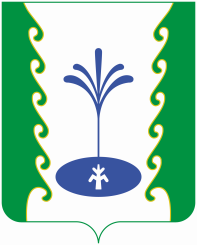 РЕСПУБЛИКА БАШКОРТОСТАНАДМИНИСТРАЦИЯ СЕЛЬСКОГО ПОСЕЛЕНИЯ БУРУНОВСКИЙСЕЛЬСОВЕТМУНИЦИПАЛЬНОГО РАЙОНА ГАФУРИЙСКИЙ РАЙОН АРАРПОСТАНОВЛЕНИЕ